Tabela 1 Harmonogram rzeczowo-finansowy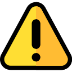 UWAGAOstateczny termin realizacji przedmiotu zamówienia wskazany w harmonogramie rzeczowo-finansowym nie może przekroczyć 8 tygodni od dnia zawarcia Umowy w sprawie zamówienia.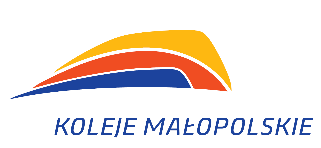 Załącznik nr 3Umowa nr KMRU………………………………………Załącznik nr 3z dnia………………………………………Harmonogram rzeczowo-finansowyHarmonogram rzeczowo-finansowyHarmonogram rzeczowo-finansowyNr Etapu zgodniez dok. technicznąNr podetapuZakres pracCzas i terminrealizacjiWartośćnetto11.11.2…22.12.2….…….